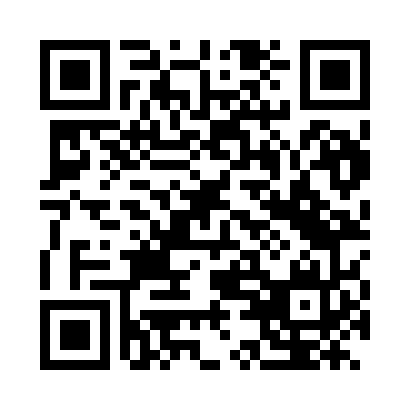 Prayer times for Mostoles, Madrid, SpainMon 1 Jul 2024 - Wed 31 Jul 2024High Latitude Method: Angle Based RulePrayer Calculation Method: Muslim World LeagueAsar Calculation Method: HanafiPrayer times provided by https://www.salahtimes.comDateDayFajrSunriseDhuhrAsrMaghribIsha1Mon4:466:502:197:329:4911:442Tue4:476:502:207:329:4911:433Wed4:486:512:207:329:4911:434Thu4:496:512:207:329:4911:425Fri4:496:522:207:329:4811:426Sat4:506:522:207:329:4811:417Sun4:516:532:217:329:4811:408Mon4:526:542:217:329:4711:409Tue4:546:542:217:329:4711:3910Wed4:556:552:217:329:4711:3811Thu4:566:562:217:319:4611:3712Fri4:576:562:217:319:4611:3713Sat4:586:572:217:319:4511:3614Sun4:596:582:217:319:4511:3515Mon5:016:592:227:319:4411:3416Tue5:026:592:227:309:4311:3317Wed5:037:002:227:309:4311:3218Thu5:047:012:227:309:4211:3019Fri5:067:022:227:299:4111:2920Sat5:077:032:227:299:4111:2821Sun5:087:042:227:299:4011:2722Mon5:107:042:227:289:3911:2623Tue5:117:052:227:289:3811:2424Wed5:137:062:227:279:3711:2325Thu5:147:072:227:279:3711:2226Fri5:157:082:227:269:3611:2027Sat5:177:092:227:269:3511:1928Sun5:187:102:227:259:3411:1729Mon5:207:112:227:259:3311:1630Tue5:217:122:227:249:3211:1431Wed5:237:132:227:239:3111:13